PHIẾU ĐIỀU CHỈNH TÀI LIỆU HDH TOÁN 3Bài 1: ÔN TẬP VỀ ĐỌC, VIẾT, SO SÁNH CÁC SỐ CÓ BA CHỮ SỐ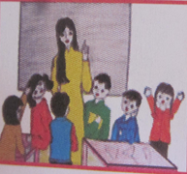 *Khởi động*GV giới thiệu bài, ghi tên bài trên bảng – HS ghi tên bài trong vở.-Nhóm trưởng lấy đồ dùng học tập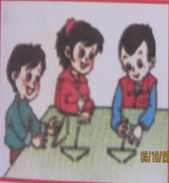 *Đọc mục tiêu-Việc 1: Cá nhân đọc mục tiêu-Việc 2: Trao đổi theo cặp-Việc 3: Nhóm trưởng chia sẻ mục tiêu trong nhóm – giơ biển báo hoàn thành-Việc 4: Trưởng BHT chia sẻ mục tiêu trước lớp:+Mời bạn nêu mục tiêu+Để đạt mục tiêu tiết học, các bạn cần làm gì?HOẠT ĐỘNG THỰC HÀNH1.Chơi trò chơi “Xếp hàng theo thứ tự”-GV giới thiệu chính là trò chơi ở phần khởi động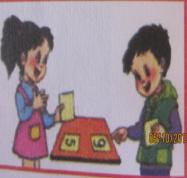 2.Mỗi bạn viết 4 số có ba chữ số, rồi đọc các số đó cho bạn khác nghe-Việc 1: Cá nhân viết -Việc 2: Đọc số theo cặp-Việc 3: Nhóm trưởng mời các bạn đọc các số của mình – giơ biển báo hoàn thành-Việc 4: Trưởng BHT chia sẻ kết quả trước lớp:+Gọi 1 bạn đọc số cho 1 bạn viết trên bảng lớp+Nhận xét+Gọi 1 số bạn đọc trước lớp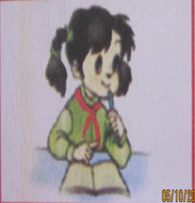 3.Viết số thích hợp vào ô trống-Việc 1: Cá nhân làm bài vào vở (PHT) (Làm cả HĐ 4, HĐ 5)-Việc 2: Nhóm trưởng chia sẻ kết quả trong nhóm – Giơ biển báo hoàn thành-Việc 3: Trưởng BHT chia sẻ kết quả trước lớp+Mời 1 bạn làm phần a (HĐ 3), 1 bạn làm phần b (HĐ 3), 1 bạn làm HĐ 4 trên bảng lớp (bảng phụ)+Mời các bạn nhận xét-GV khắc sâu kiến thức về so sánh các số có ba chữ số (HĐ 4)-GV (Trưởng BHT) chia sẻ kết quả HĐ 5: Nêu miệng*GV nhận xét tiết học, dặn HS về nhà hoàn thành phần Ứng dụngPHIẾU ĐIỀU CHỈNH TÀI LIỆU HDH TIẾNG VIỆT 3Bài 1A: CẬU BÉ THÔNG MINH (TIẾT 1)*Khởi động*GV giới thiệu bài, ghi tên bài trên bảng – HS ghi tên bài trong vở.-Nhóm trưởng lấy đồ dùng học tập*Đọc mục tiêu-Việc 1: Cá nhân đọc mục tiêu-Việc 2: Trao đổi theo cặp-Việc 3: Nhóm trưởng chia sẻ mục tiêu trong nhóm – giơ biển báo hoàn thành-Việc 4: Trưởng BHT chia sẻ mục tiêu trước lớp:+Mời bạn nêu mục tiêu+Để đạt mục tiêu tiết học, các bạn cần làm gì?A.HOẠT ĐỘNG CƠ BẢN: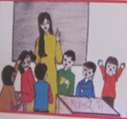 1.Nghe thầy cô kể chuyện về Lương Thế Vinh2.Nghe thầy cô đọc câu chuyện Cậu bé thông minh.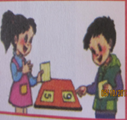 3.Thay nhau đọc từ ngữ và lời giải nghĩa.-Việc 1: Cá nhân đọc-Việc 2: Trao đổi theo cặp: 1 bạn nêu từ, 1 bạn giải nghĩa-Việc 3: Trưởng BHT chia sẻ trước lớp: Trưởng BHT nêu từng từ gọi bạn nêu lời giải nghĩa-Việc 4: Gv giải nghĩa thêm từ: sứ giả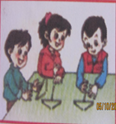 4.Thay nhau đọc những câu sau-Việc 1: Cá nhân đọc-Việc 2: Đọc theo cặp-Việc 3: Đọc theo nhóm – giơ biển báo hoàn thành-Việc 4: Trưởng BHT chia sẻ trước lớp+Gọi 1 số nhóm đọc+Mỗi câu gọi 2 nhóm thi đọc – nhận xét, bình chọn bạn đọc hay-Việc 5: GV đưa bảng phụ +GV đọc mẫu và hướng dẫn HS đọc đúng và hay hơn+HS đọc mẫu+HS nối tiếp đọc5.Đọc bài trong nhóm-Việc 1: Mỗi bạn đọc 1 đoạn nối tiếp nhau hết bài (2 lượt)-Việc 2: Trưởng BHT chia sẻ trước lớp+Gọi 2 nhóm đọc – nhận xét+Gọi mỗi nhóm cử 1 bạn lên thi đọc – nhận xét, bình chọn-Việc 4: GV nhận xét (có thể sửa phát âm nếu HS phát âm sai)6.Trong câu chuyện này em thích nhân vật nào? Vì sao?-Việc 1: Làm việc cá nhân-Việc 2: Chia sẻ theo cặp-Việc 3: Trưởng BHT chia sẻ trước lớp: Gọi một số bạn nêu*GV nhận xét tiết học, dặn HS chuẩn bị tiết 2Mục tiêuEm ôn lại cách đọc, viết, so sánh các số có ba chữ số.Mục tiêu-Nghe – kể về một số trẻ thông minh thời xưa.-Đọc câu chuyện Cậu bé thông minh.